Dells-Delton EMS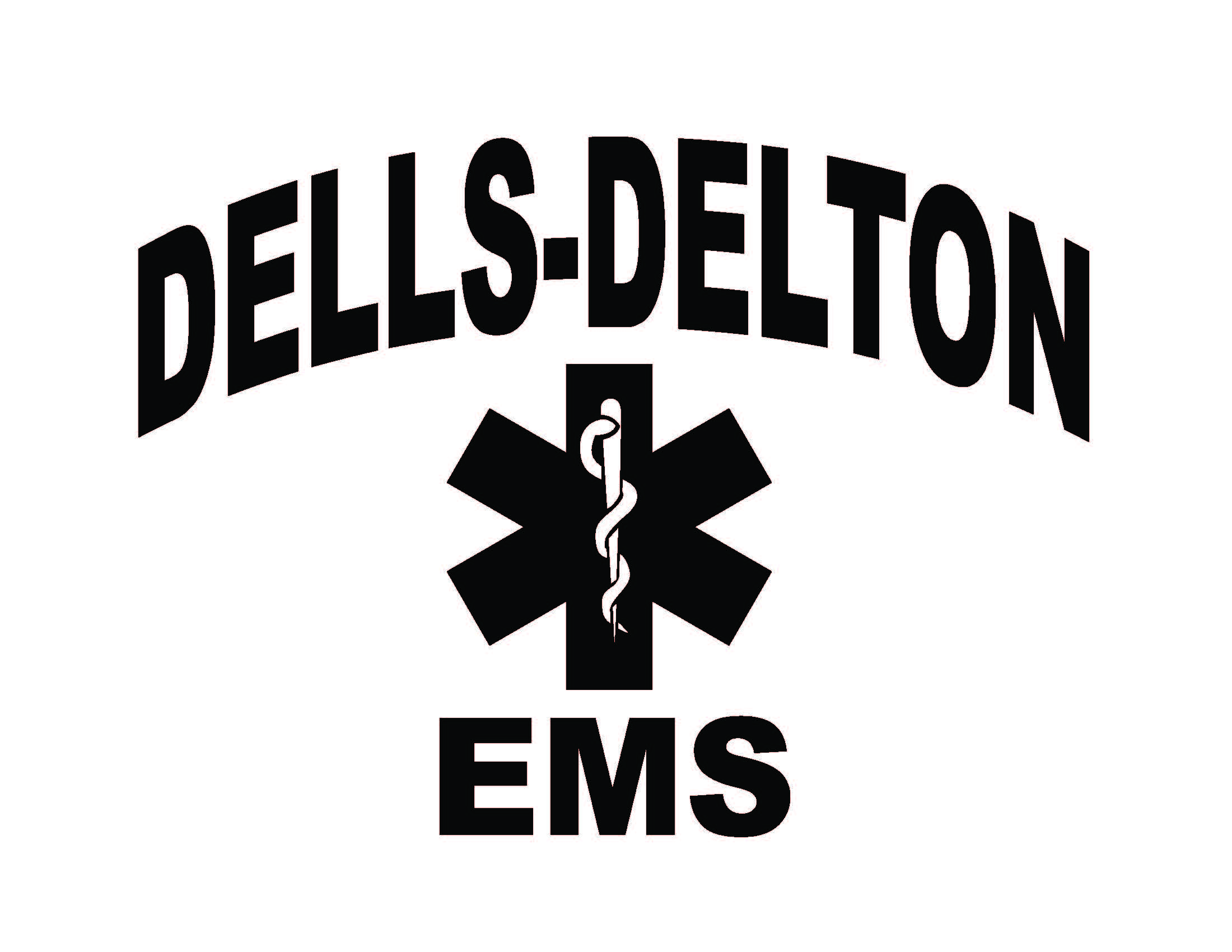 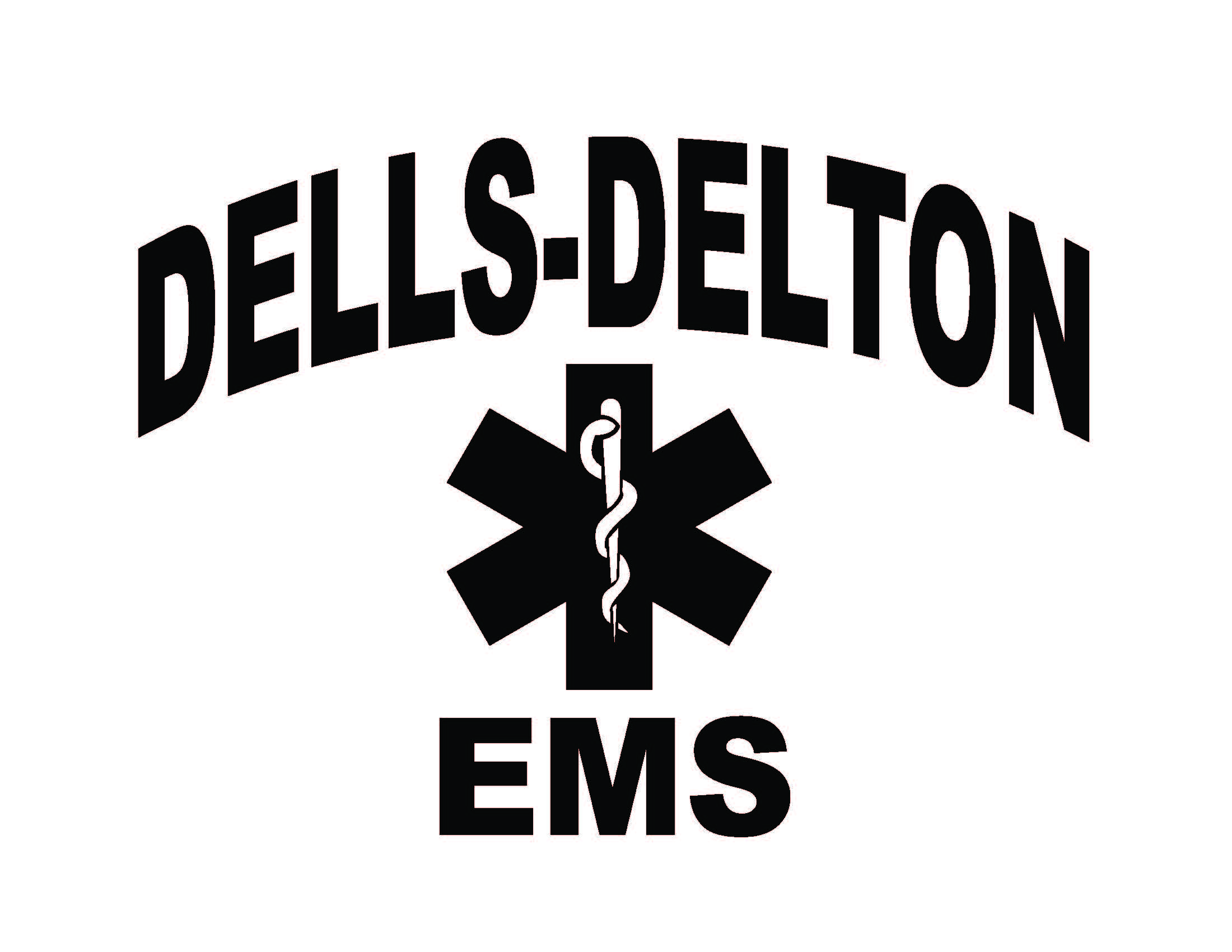 45 Miller Drive, PO Box 716Lake Delton, WI 53940www.dells-deltonems.orgAPPLICATION FOR EMPLOYMENT – PARAMEDIC NOTICE:	All questions must be answered.  Incomplete or illegible applications will not be considered.  If the space provided is insufficient for complete answers or you wish to furnish additional information, please attach additional pages.	Dells-Delton EMS considers applications for employment without regard to race, color, national origin, ancestry, religion, sex, age, disability, political belief, military service or any other protected class.  Dells-Delton EMS is a drug-free workplace.1. PERSONAL INFORMATION1. PERSONAL INFORMATION1. PERSONAL INFORMATION1. PERSONAL INFORMATION1. PERSONAL INFORMATION1. PERSONAL INFORMATION1. PERSONAL INFORMATION1. PERSONAL INFORMATION1. PERSONAL INFORMATION1. PERSONAL INFORMATION1. PERSONAL INFORMATION1. PERSONAL INFORMATION1. PERSONAL INFORMATION1. PERSONAL INFORMATION1. PERSONAL INFORMATION1. PERSONAL INFORMATION1. PERSONAL INFORMATIONName (Last, First, Middle)Name (Last, First, Middle)Name (Last, First, Middle)Name (Last, First, Middle)Name (Last, First, Middle)Name (Last, First, Middle)Name (Last, First, Middle)Name (Last, First, Middle)Name (Last, First, Middle)Name (Last, First, Middle)Name (Last, First, Middle)Name (Last, First, Middle)Social Security # (xxx-xx-xxxx)Social Security # (xxx-xx-xxxx)Social Security # (xxx-xx-xxxx)Social Security # (xxx-xx-xxxx)Social Security # (xxx-xx-xxxx)Address (Apartment, Street, P.O. Box)Address (Apartment, Street, P.O. Box)Address (Apartment, Street, P.O. Box)Address (Apartment, Street, P.O. Box)Address (Apartment, Street, P.O. Box)Address (Apartment, Street, P.O. Box)Address (Apartment, Street, P.O. Box)Address (Apartment, Street, P.O. Box)Address (Apartment, Street, P.O. Box)Address (Apartment, Street, P.O. Box)Address (Apartment, Street, P.O. Box)Address (Apartment, Street, P.O. Box)Address (Apartment, Street, P.O. Box)Address (Apartment, Street, P.O. Box)Address (Apartment, Street, P.O. Box)Address (Apartment, Street, P.O. Box)Home Telephone NumberCityCityCityCityCityStateStateStateStateStateStateZip CodeZip CodeZip CodeZip CodeZip CodeWork Telephone NumberEmail AddressEmail AddressEmail AddressEmail AddressEmail AddressEmail AddressEmail AddressEmail AddressEmail AddressEmail AddressEmail AddressEmail AddressEmail AddressEmail AddressEmail AddressEmail AddressCell Phone NumberPosition applying for?    Full-Time        Part-Time Position applying for?    Full-Time        Part-Time Position applying for?    Full-Time        Part-Time Position applying for?    Full-Time        Part-Time Position applying for?    Full-Time        Part-Time Position applying for?    Full-Time        Part-Time Position applying for?    Full-Time        Part-Time Position applying for?    Full-Time        Part-Time Position applying for?    Full-Time        Part-Time Position applying for?    Full-Time        Part-Time Position applying for?    Full-Time        Part-Time Position applying for?    Full-Time        Part-Time Position applying for?    Full-Time        Part-Time Position applying for?    Full-Time        Part-Time Position applying for?    Full-Time        Part-Time Position applying for?    Full-Time        Part-Time Position applying for?    Full-Time        Part-Time Date available to start?       Date available to start?       Date available to start?       Date available to start?       Date available to start?       Date available to start?       Date available to start?       Date available to start?       Date available to start?       Date available to start?       Date available to start?       Date available to start?       Date available to start?       Date available to start?       Date available to start?       Date available to start?       Date available to start?       Are you at least 18 years old?    Yes             No Are you at least 18 years old?    Yes             No Are you at least 18 years old?    Yes             No Are you at least 18 years old?    Yes             No Are you at least 18 years old?    Yes             No Are you at least 18 years old?    Yes             No Are you at least 18 years old?    Yes             No Are you at least 18 years old?    Yes             No Are you at least 18 years old?    Yes             No Are you at least 18 years old?    Yes             No Are you at least 18 years old?    Yes             No Are you at least 18 years old?    Yes             No Are you at least 18 years old?    Yes             No Are you at least 18 years old?    Yes             No Are you at least 18 years old?    Yes             No Are you at least 18 years old?    Yes             No Are you at least 18 years old?    Yes             No Are you a United States citizen?   Yes             No Are you a United States citizen?   Yes             No Are you a United States citizen?   Yes             No Are you a United States citizen?   Yes             No Are you a United States citizen?   Yes             No Are you a United States citizen?   Yes             No Are you a United States citizen?   Yes             No Are you a United States citizen?   Yes             No Are you a United States citizen?   Yes             No Are you a United States citizen?   Yes             No Are you a United States citizen?   Yes             No Are you a United States citizen?   Yes             No Are you a United States citizen?   Yes             No Are you a United States citizen?   Yes             No Are you a United States citizen?   Yes             No Are you a United States citizen?   Yes             No Are you a United States citizen?   Yes             No Do you have a high school diploma, GED or HSED?    Yes             No Do you have a high school diploma, GED or HSED?    Yes             No Do you have a high school diploma, GED or HSED?    Yes             No Do you have a high school diploma, GED or HSED?    Yes             No Do you have a high school diploma, GED or HSED?    Yes             No Do you have a high school diploma, GED or HSED?    Yes             No Do you have a high school diploma, GED or HSED?    Yes             No Do you have a high school diploma, GED or HSED?    Yes             No Do you have a high school diploma, GED or HSED?    Yes             No Do you have a high school diploma, GED or HSED?    Yes             No Do you have a high school diploma, GED or HSED?    Yes             No Do you have a high school diploma, GED or HSED?    Yes             No Do you have a high school diploma, GED or HSED?    Yes             No Do you have a high school diploma, GED or HSED?    Yes             No Do you have a high school diploma, GED or HSED?    Yes             No Do you have a high school diploma, GED or HSED?    Yes             No Do you have a high school diploma, GED or HSED?    Yes             No Do you possess a valid Wisconsin driver’s license or a valid driver’s license from another state?   Yes             No         Driver’s License #:           State:           Class:      Do you possess a valid Wisconsin driver’s license or a valid driver’s license from another state?   Yes             No         Driver’s License #:           State:           Class:      Do you possess a valid Wisconsin driver’s license or a valid driver’s license from another state?   Yes             No         Driver’s License #:           State:           Class:      Do you possess a valid Wisconsin driver’s license or a valid driver’s license from another state?   Yes             No         Driver’s License #:           State:           Class:      Do you possess a valid Wisconsin driver’s license or a valid driver’s license from another state?   Yes             No         Driver’s License #:           State:           Class:      Do you possess a valid Wisconsin driver’s license or a valid driver’s license from another state?   Yes             No         Driver’s License #:           State:           Class:      Do you possess a valid Wisconsin driver’s license or a valid driver’s license from another state?   Yes             No         Driver’s License #:           State:           Class:      Do you possess a valid Wisconsin driver’s license or a valid driver’s license from another state?   Yes             No         Driver’s License #:           State:           Class:      Do you possess a valid Wisconsin driver’s license or a valid driver’s license from another state?   Yes             No         Driver’s License #:           State:           Class:      Do you possess a valid Wisconsin driver’s license or a valid driver’s license from another state?   Yes             No         Driver’s License #:           State:           Class:      Do you possess a valid Wisconsin driver’s license or a valid driver’s license from another state?   Yes             No         Driver’s License #:           State:           Class:      Do you possess a valid Wisconsin driver’s license or a valid driver’s license from another state?   Yes             No         Driver’s License #:           State:           Class:      Do you possess a valid Wisconsin driver’s license or a valid driver’s license from another state?   Yes             No         Driver’s License #:           State:           Class:      Do you possess a valid Wisconsin driver’s license or a valid driver’s license from another state?   Yes             No         Driver’s License #:           State:           Class:      Do you possess a valid Wisconsin driver’s license or a valid driver’s license from another state?   Yes             No         Driver’s License #:           State:           Class:      Do you possess a valid Wisconsin driver’s license or a valid driver’s license from another state?   Yes             No         Driver’s License #:           State:           Class:      Do you possess a valid Wisconsin driver’s license or a valid driver’s license from another state?   Yes             No         Driver’s License #:           State:           Class:      Have you ever been convicted of a felony?   Yes             No Have you ever been convicted of a felony?   Yes             No Have you ever been convicted of a felony?   Yes             No Have you ever been convicted of a felony?   Yes             No Have you ever been convicted of a felony?   Yes             No Have you ever been convicted of a felony?   Yes             No Have you ever been convicted of a felony?   Yes             No Have you ever been convicted of a felony?   Yes             No Have you ever been convicted of a felony?   Yes             No Have you ever been convicted of a felony?   Yes             No Have you ever been convicted of a felony?   Yes             No Have you ever been convicted of a felony?   Yes             No Have you ever been convicted of a felony?   Yes             No Have you ever been convicted of a felony?   Yes             No Have you ever been convicted of a felony?   Yes             No Have you ever been convicted of a felony?   Yes             No Have you ever been convicted of a felony?   Yes             No Have you ever been convicted of a misdemeanor?   Yes             No Have you ever been convicted of a misdemeanor?   Yes             No Have you ever been convicted of a misdemeanor?   Yes             No Have you ever been convicted of a misdemeanor?   Yes             No Have you ever been convicted of a misdemeanor?   Yes             No Have you ever been convicted of a misdemeanor?   Yes             No Have you ever been convicted of a misdemeanor?   Yes             No Have you ever been convicted of a misdemeanor?   Yes             No Have you ever been convicted of a misdemeanor?   Yes             No Have you ever been convicted of a misdemeanor?   Yes             No Have you ever been convicted of a misdemeanor?   Yes             No Have you ever been convicted of a misdemeanor?   Yes             No Have you ever been convicted of a misdemeanor?   Yes             No Have you ever been convicted of a misdemeanor?   Yes             No Have you ever been convicted of a misdemeanor?   Yes             No Have you ever been convicted of a misdemeanor?   Yes             No Have you ever been convicted of a misdemeanor?   Yes             No Have you ever been excluded from any state or federal health care program?   Yes             No Have you ever been excluded from any state or federal health care program?   Yes             No Have you ever been excluded from any state or federal health care program?   Yes             No Have you ever been excluded from any state or federal health care program?   Yes             No Have you ever been excluded from any state or federal health care program?   Yes             No Have you ever been excluded from any state or federal health care program?   Yes             No Have you ever been excluded from any state or federal health care program?   Yes             No Have you ever been excluded from any state or federal health care program?   Yes             No Have you ever been excluded from any state or federal health care program?   Yes             No Have you ever been excluded from any state or federal health care program?   Yes             No Have you ever been excluded from any state or federal health care program?   Yes             No Have you ever been excluded from any state or federal health care program?   Yes             No Have you ever been excluded from any state or federal health care program?   Yes             No Have you ever been excluded from any state or federal health care program?   Yes             No Have you ever been excluded from any state or federal health care program?   Yes             No Have you ever been excluded from any state or federal health care program?   Yes             No Have you ever been excluded from any state or federal health care program?   Yes             No 2. CERTIFICATION INFORMATION(List only current certifications, photocopies required at interview)2. CERTIFICATION INFORMATION(List only current certifications, photocopies required at interview)2. CERTIFICATION INFORMATION(List only current certifications, photocopies required at interview)2. CERTIFICATION INFORMATION(List only current certifications, photocopies required at interview)2. CERTIFICATION INFORMATION(List only current certifications, photocopies required at interview)2. CERTIFICATION INFORMATION(List only current certifications, photocopies required at interview)2. CERTIFICATION INFORMATION(List only current certifications, photocopies required at interview)2. CERTIFICATION INFORMATION(List only current certifications, photocopies required at interview)2. CERTIFICATION INFORMATION(List only current certifications, photocopies required at interview)2. CERTIFICATION INFORMATION(List only current certifications, photocopies required at interview)2. CERTIFICATION INFORMATION(List only current certifications, photocopies required at interview)2. CERTIFICATION INFORMATION(List only current certifications, photocopies required at interview)2. CERTIFICATION INFORMATION(List only current certifications, photocopies required at interview)2. CERTIFICATION INFORMATION(List only current certifications, photocopies required at interview)2. CERTIFICATION INFORMATION(List only current certifications, photocopies required at interview)2. CERTIFICATION INFORMATION(List only current certifications, photocopies required at interview)2. CERTIFICATION INFORMATION(List only current certifications, photocopies required at interview)CertificationCertificationCertificationCertificationCertification NumberCertification NumberCertification NumberCertification NumberExpiration DateExpiration DateExpiration DateCertifying AgencyCertifying AgencyCertifying AgencyCertifying AgencyCertifying AgencyCertifying AgencyCPRCPRCPRCPREMT / Intermediate Tech / EMT-P  (circle one)EMT / Intermediate Tech / EMT-P  (circle one)EMT / Intermediate Tech / EMT-P  (circle one)EMT / Intermediate Tech / EMT-P  (circle one)National RegistryNational RegistryNational RegistryNational RegistryPALSPALSPALSPALSACLSACLSACLSACLSBTLSBTLSBTLSBTLSEMDEMDEMDEMDCDLCDLCDLCDLOther:      Other:      Other:      Other:      3. EDUCATION3. EDUCATION3. EDUCATION3. EDUCATION3. EDUCATION3. EDUCATION3. EDUCATION3. EDUCATION3. EDUCATION3. EDUCATION3. EDUCATION3. EDUCATION3. EDUCATION3. EDUCATION3. EDUCATION3. EDUCATION3. EDUCATIONDatesDatesDatesDatesDatesDatesDatesDatesName of School(s)               Name of School(s)               Name of School(s)               From (mm/yyyy)From (mm/yyyy)From (mm/yyyy)From (mm/yyyy)To(mm/yyyy)To(mm/yyyy)To(mm/yyyy)To(mm/yyyy)Degree, Diploma, or Credits EarnedDegree, Diploma, or Credits EarnedDegree, Diploma, or Credits EarnedDegree, Diploma, or Credits EarnedDegree, Diploma, or Credits EarnedDegree, Diploma, or Credits EarnedHigh School(s)High School(s)High School(s)High School(s)High School(s)High School(s)High School(s)High School(s)High School(s)High School(s)High School(s)High School(s)High School(s)High School(s)High School(s)High School(s)High School(s)College(s)College(s)College(s)College(s)College(s)College(s)College(s)College(s)College(s)College(s)College(s)College(s)College(s)College(s)College(s)College(s)College(s)EMS / Fire Service Related Training (not listed above):      EMS / Fire Service Related Training (not listed above):      EMS / Fire Service Related Training (not listed above):      EMS / Fire Service Related Training (not listed above):      EMS / Fire Service Related Training (not listed above):      EMS / Fire Service Related Training (not listed above):      EMS / Fire Service Related Training (not listed above):      EMS / Fire Service Related Training (not listed above):      EMS / Fire Service Related Training (not listed above):      EMS / Fire Service Related Training (not listed above):      EMS / Fire Service Related Training (not listed above):      EMS / Fire Service Related Training (not listed above):      EMS / Fire Service Related Training (not listed above):      EMS / Fire Service Related Training (not listed above):      EMS / Fire Service Related Training (not listed above):      EMS / Fire Service Related Training (not listed above):      EMS / Fire Service Related Training (not listed above):      EMS / Fire / Professional Affiliations (other than listed under prior employment):      EMS / Fire / Professional Affiliations (other than listed under prior employment):      EMS / Fire / Professional Affiliations (other than listed under prior employment):      EMS / Fire / Professional Affiliations (other than listed under prior employment):      EMS / Fire / Professional Affiliations (other than listed under prior employment):      EMS / Fire / Professional Affiliations (other than listed under prior employment):      EMS / Fire / Professional Affiliations (other than listed under prior employment):      EMS / Fire / Professional Affiliations (other than listed under prior employment):      EMS / Fire / Professional Affiliations (other than listed under prior employment):      EMS / Fire / Professional Affiliations (other than listed under prior employment):      EMS / Fire / Professional Affiliations (other than listed under prior employment):      EMS / Fire / Professional Affiliations (other than listed under prior employment):      EMS / Fire / Professional Affiliations (other than listed under prior employment):      EMS / Fire / Professional Affiliations (other than listed under prior employment):      EMS / Fire / Professional Affiliations (other than listed under prior employment):      EMS / Fire / Professional Affiliations (other than listed under prior employment):      EMS / Fire / Professional Affiliations (other than listed under prior employment):      4. EMPLOYMENT4. EMPLOYMENT4. EMPLOYMENT4. EMPLOYMENT4. EMPLOYMENT4. EMPLOYMENT4. EMPLOYMENT4. EMPLOYMENT4. EMPLOYMENT4. EMPLOYMENT4. EMPLOYMENT4. EMPLOYMENT4. EMPLOYMENT4. EMPLOYMENT4. EMPLOYMENT4. EMPLOYMENT4. EMPLOYMENTBegin with current or most recent employer.  List chronologically all employment, including summer and part-time employment while attending school.  To furnish additional employment information, attach sheets of the same size and format as this application.Begin with current or most recent employer.  List chronologically all employment, including summer and part-time employment while attending school.  To furnish additional employment information, attach sheets of the same size and format as this application.Begin with current or most recent employer.  List chronologically all employment, including summer and part-time employment while attending school.  To furnish additional employment information, attach sheets of the same size and format as this application.Begin with current or most recent employer.  List chronologically all employment, including summer and part-time employment while attending school.  To furnish additional employment information, attach sheets of the same size and format as this application.Begin with current or most recent employer.  List chronologically all employment, including summer and part-time employment while attending school.  To furnish additional employment information, attach sheets of the same size and format as this application.Begin with current or most recent employer.  List chronologically all employment, including summer and part-time employment while attending school.  To furnish additional employment information, attach sheets of the same size and format as this application.Begin with current or most recent employer.  List chronologically all employment, including summer and part-time employment while attending school.  To furnish additional employment information, attach sheets of the same size and format as this application.Begin with current or most recent employer.  List chronologically all employment, including summer and part-time employment while attending school.  To furnish additional employment information, attach sheets of the same size and format as this application.Begin with current or most recent employer.  List chronologically all employment, including summer and part-time employment while attending school.  To furnish additional employment information, attach sheets of the same size and format as this application.Begin with current or most recent employer.  List chronologically all employment, including summer and part-time employment while attending school.  To furnish additional employment information, attach sheets of the same size and format as this application.Begin with current or most recent employer.  List chronologically all employment, including summer and part-time employment while attending school.  To furnish additional employment information, attach sheets of the same size and format as this application.Begin with current or most recent employer.  List chronologically all employment, including summer and part-time employment while attending school.  To furnish additional employment information, attach sheets of the same size and format as this application.Begin with current or most recent employer.  List chronologically all employment, including summer and part-time employment while attending school.  To furnish additional employment information, attach sheets of the same size and format as this application.Begin with current or most recent employer.  List chronologically all employment, including summer and part-time employment while attending school.  To furnish additional employment information, attach sheets of the same size and format as this application.Begin with current or most recent employer.  List chronologically all employment, including summer and part-time employment while attending school.  To furnish additional employment information, attach sheets of the same size and format as this application.Begin with current or most recent employer.  List chronologically all employment, including summer and part-time employment while attending school.  To furnish additional employment information, attach sheets of the same size and format as this application.Begin with current or most recent employer.  List chronologically all employment, including summer and part-time employment while attending school.  To furnish additional employment information, attach sheets of the same size and format as this application.Name and Address of EmployerName and Address of EmployerName and Address of EmployerName and Address of EmployerName and Address of EmployerName and Address of EmployerName and Address of EmployerName and Address of EmployerName and Address of EmployerDates of Employment Dates of Employment Dates of Employment Dates of Employment Dates of Employment Dates of Employment Dates of Employment Dates of Employment Name and Address of EmployerName and Address of EmployerName and Address of EmployerName and Address of EmployerName and Address of EmployerName and Address of EmployerName and Address of EmployerName and Address of EmployerName and Address of EmployerFrom (mm/yyyy)From (mm/yyyy)From (mm/yyyy)From (mm/yyyy)From (mm/yyyy)To (mm/yyyy)To (mm/yyyy)To (mm/yyyy)Name of Employer:  Name of Employer:  Name of Employer:  Name of Employer:  Name of Employer:  Name of Employer:  Name of Employer:  Name of Employer:  Name of Employer:  Address:Address:Address:Address:Address:Address:Address:Address:Address:Full-Time     Part-Time Full-Time     Part-Time Full-Time     Part-Time Full-Time     Part-Time Full-Time     Part-Time Annual Salary/Wages:Annual Salary/Wages:Annual Salary/Wages:City:City:City:City:City:City:City:City:City:State:State:State:State:State:Zip Code:Zip Code:Zip Code:Supervisor’s Name / Telephone Number:Supervisor’s Name / Telephone Number:Supervisor’s Name / Telephone Number:Supervisor’s Name / Telephone Number:Supervisor’s Name / Telephone Number:Supervisor’s Name / Telephone Number:Supervisor’s Name / Telephone Number:Supervisor’s Name / Telephone Number:Supervisor’s Name / Telephone Number:May we contact the employer / supervisor?     Yes                   No May we contact the employer / supervisor?     Yes                   No May we contact the employer / supervisor?     Yes                   No May we contact the employer / supervisor?     Yes                   No May we contact the employer / supervisor?     Yes                   No May we contact the employer / supervisor?     Yes                   No May we contact the employer / supervisor?     Yes                   No May we contact the employer / supervisor?     Yes                   No Position and kind of work:Position and kind of work:Position and kind of work:Position and kind of work:Position and kind of work:Position and kind of work:Position and kind of work:Position and kind of work:Position and kind of work:Reason for Leaving:Reason for Leaving:Reason for Leaving:Reason for Leaving:Reason for Leaving:Reason for Leaving:Reason for Leaving:Reason for Leaving:Name and Address of EmployerName and Address of EmployerName and Address of EmployerName and Address of EmployerName and Address of EmployerName and Address of EmployerName and Address of EmployerName and Address of EmployerName and Address of EmployerDates of Employment Dates of Employment Dates of Employment Dates of Employment Dates of Employment Dates of Employment Dates of Employment Dates of Employment Name and Address of EmployerName and Address of EmployerName and Address of EmployerName and Address of EmployerName and Address of EmployerName and Address of EmployerName and Address of EmployerName and Address of EmployerName and Address of EmployerFrom (mm/yyyy)From (mm/yyyy)From (mm/yyyy)From (mm/yyyy)From (mm/yyyy)From (mm/yyyy)To (mm/yyyy)To (mm/yyyy)Name of Employer:Name of Employer:Name of Employer:Name of Employer:Name of Employer:Name of Employer:Name of Employer:Name of Employer:Name of Employer:Address:Address:Address:Address:Address:Address:Address:Address:Address:Full-Time     Part-Time Full-Time     Part-Time Full-Time     Part-Time Full-Time     Part-Time Full-Time     Part-Time Full-Time     Part-Time Annual Salary/Wages:Annual Salary/Wages:City:City:City:City:City:City:City:City:City:State:State:State:State:State:State:Zip Code:Zip Code:Supervisor’s Name / Telephone Number:Supervisor’s Name / Telephone Number:Supervisor’s Name / Telephone Number:Supervisor’s Name / Telephone Number:Supervisor’s Name / Telephone Number:Supervisor’s Name / Telephone Number:Supervisor’s Name / Telephone Number:Supervisor’s Name / Telephone Number:Supervisor’s Name / Telephone Number:May we contact the employer / supervisor?     Yes                     No May we contact the employer / supervisor?     Yes                     No May we contact the employer / supervisor?     Yes                     No May we contact the employer / supervisor?     Yes                     No May we contact the employer / supervisor?     Yes                     No May we contact the employer / supervisor?     Yes                     No May we contact the employer / supervisor?     Yes                     No May we contact the employer / supervisor?     Yes                     No Position and kind of work:Position and kind of work:Position and kind of work:Position and kind of work:Position and kind of work:Position and kind of work:Position and kind of work:Position and kind of work:Position and kind of work:Reason for Leaving:Reason for Leaving:Reason for Leaving:Reason for Leaving:Reason for Leaving:Reason for Leaving:Reason for Leaving:Reason for Leaving:Name and Address of EmployerName and Address of EmployerName and Address of EmployerName and Address of EmployerName and Address of EmployerName and Address of EmployerName and Address of EmployerName and Address of EmployerName and Address of EmployerDates of Employment Dates of Employment Dates of Employment Dates of Employment Dates of Employment Dates of Employment Dates of Employment Dates of Employment Name and Address of EmployerName and Address of EmployerName and Address of EmployerName and Address of EmployerName and Address of EmployerName and Address of EmployerName and Address of EmployerName and Address of EmployerName and Address of EmployerFrom (mm/yyyy)From (mm/yyyy)From (mm/yyyy)From (mm/yyyy)From (mm/yyyy)From (mm/yyyy)To (mm/yyyy)To (mm/yyyy)Name of Employer:Name of Employer:Name of Employer:Name of Employer:Name of Employer:Name of Employer:Name of Employer:Name of Employer:Name of Employer:Address:Address:Address:Address:Address:Address:Address:Address:Address:Full-Time     Part-Time Full-Time     Part-Time Full-Time     Part-Time Full-Time     Part-Time Full-Time     Part-Time Full-Time     Part-Time Annual Salary/Wages:Annual Salary/Wages:CityCityCityCityCityCityCityCityCityState:State:State:State:State:State:Zip Code:Zip Code:Supervisor’s Name / Telephone Number:Supervisor’s Name / Telephone Number:Supervisor’s Name / Telephone Number:Supervisor’s Name / Telephone Number:Supervisor’s Name / Telephone Number:Supervisor’s Name / Telephone Number:Supervisor’s Name / Telephone Number:Supervisor’s Name / Telephone Number:Supervisor’s Name / Telephone Number:May we contact the employer / supervisor?     Yes                     No May we contact the employer / supervisor?     Yes                     No May we contact the employer / supervisor?     Yes                     No May we contact the employer / supervisor?     Yes                     No May we contact the employer / supervisor?     Yes                     No May we contact the employer / supervisor?     Yes                     No May we contact the employer / supervisor?     Yes                     No May we contact the employer / supervisor?     Yes                     No Position and kind of work:Position and kind of work:Position and kind of work:Position and kind of work:Position and kind of work:Position and kind of work:Position and kind of work:Position and kind of work:Position and kind of work:Reason for Leaving:Reason for Leaving:Reason for Leaving:Reason for Leaving:Reason for Leaving:Reason for Leaving:Reason for Leaving:Reason for Leaving:5. MILITARY SERVICE5. MILITARY SERVICE5. MILITARY SERVICE5. MILITARY SERVICE5. MILITARY SERVICE5. MILITARY SERVICE5. MILITARY SERVICE5. MILITARY SERVICE5. MILITARY SERVICE5. MILITARY SERVICE5. MILITARY SERVICE5. MILITARY SERVICE5. MILITARY SERVICE5. MILITARY SERVICE5. MILITARY SERVICE5. MILITARY SERVICE5. MILITARY SERVICEBranch of ServiceFrom (mm/yyyy)To (mm/yyyy)To (mm/yyyy)To (mm/yyyy)To (mm/yyyy)Active Duty or ReserveActive Duty or ReserveActive Duty or ReserveActive Duty or ReserveHighest GradeHighest GradeHighest GradeSkill Specialty or Primary Duty Skill Specialty or Primary Duty Skill Specialty or Primary Duty Skill Specialty or Primary Duty Honorably Discharged from Military Service?       Yes             No           Not Applicable Honorably Discharged from Military Service?       Yes             No           Not Applicable Honorably Discharged from Military Service?       Yes             No           Not Applicable Honorably Discharged from Military Service?       Yes             No           Not Applicable Honorably Discharged from Military Service?       Yes             No           Not Applicable Honorably Discharged from Military Service?       Yes             No           Not Applicable Honorably Discharged from Military Service?       Yes             No           Not Applicable Honorably Discharged from Military Service?       Yes             No           Not Applicable Honorably Discharged from Military Service?       Yes             No           Not Applicable Honorably Discharged from Military Service?       Yes             No           Not Applicable Honorably Discharged from Military Service?       Yes             No           Not Applicable Honorably Discharged from Military Service?       Yes             No           Not Applicable Honorably Discharged from Military Service?       Yes             No           Not Applicable Honorably Discharged from Military Service?       Yes             No           Not Applicable Honorably Discharged from Military Service?       Yes             No           Not Applicable Honorably Discharged from Military Service?       Yes             No           Not Applicable Honorably Discharged from Military Service?       Yes             No           Not Applicable 6. REFERENCES6. REFERENCES6. REFERENCES6. REFERENCES6. REFERENCES6. REFERENCES6. REFERENCES6. REFERENCES6. REFERENCES6. REFERENCES6. REFERENCES6. REFERENCES6. REFERENCES6. REFERENCES6. REFERENCES6. REFERENCES6. REFERENCESGive three references (not relatives, or present employer)Give three references (not relatives, or present employer)Give three references (not relatives, or present employer)Give three references (not relatives, or present employer)Give three references (not relatives, or present employer)Give three references (not relatives, or present employer)Give three references (not relatives, or present employer)Give three references (not relatives, or present employer)Give three references (not relatives, or present employer)Give three references (not relatives, or present employer)Give three references (not relatives, or present employer)Give three references (not relatives, or present employer)Give three references (not relatives, or present employer)Give three references (not relatives, or present employer)Give three references (not relatives, or present employer)Give three references (not relatives, or present employer)Give three references (not relatives, or present employer)Name:       Name:       Name:       Name:       Name:       Name:       Name:       Name:       Name:       Name:       Name:       Name:       Name:       Name:       Name:       Name:       Name:       Position/Title/Profession:       Position/Title/Profession:       Position/Title/Profession:       Position/Title/Profession:       Position/Title/Profession:       Position/Title/Profession:       Position/Title/Profession:       Position/Title/Profession:       Position/Title/Profession:       Position/Title/Profession:       Position/Title/Profession:       Position/Title/Profession:       Position/Title/Profession:       Position/Title/Profession:       Position/Title/Profession:       Position/Title/Profession:       Position/Title/Profession:       Number of Years Acquainted:       Number of Years Acquainted:       Number of Years Acquainted:       Number of Years Acquainted:       Number of Years Acquainted:       Number of Years Acquainted:       Number of Years Acquainted:       Number of Years Acquainted:       Number of Years Acquainted:       Number of Years Acquainted:       Number of Years Acquainted:       Number of Years Acquainted:       Number of Years Acquainted:       Number of Years Acquainted:       Number of Years Acquainted:       Number of Years Acquainted:       Number of Years Acquainted:       Address:       Address:       Address:       Address:       Address:       Address:       Address:       Address:       Address:       Address:       Address:       Address:       Address:       Address:       Address:       Address:       Address:       City/State/Zip:       City/State/Zip:       City/State/Zip:       City/State/Zip:       City/State/Zip:       City/State/Zip:       City/State/Zip:       City/State/Zip:       City/State/Zip:       City/State/Zip:       City/State/Zip:       City/State/Zip:       City/State/Zip:       City/State/Zip:       City/State/Zip:       City/State/Zip:       City/State/Zip:       Telephone Number:       Telephone Number:       Telephone Number:       Telephone Number:       Telephone Number:       Telephone Number:       Telephone Number:       Telephone Number:       Telephone Number:       Telephone Number:       Telephone Number:       Telephone Number:       Telephone Number:       Telephone Number:       Telephone Number:       Telephone Number:       Telephone Number:       Name:       Name:       Name:       Name:       Name:       Name:       Name:       Name:       Name:       Name:       Name:       Name:       Name:       Name:       Name:       Name:       Name:       Position/Title/Profession:       Position/Title/Profession:       Position/Title/Profession:       Position/Title/Profession:       Position/Title/Profession:       Position/Title/Profession:       Position/Title/Profession:       Position/Title/Profession:       Position/Title/Profession:       Position/Title/Profession:       Position/Title/Profession:       Position/Title/Profession:       Position/Title/Profession:       Position/Title/Profession:       Position/Title/Profession:       Position/Title/Profession:       Position/Title/Profession:       Number of Years Acquainted:       Number of Years Acquainted:       Number of Years Acquainted:       Number of Years Acquainted:       Number of Years Acquainted:       Number of Years Acquainted:       Number of Years Acquainted:       Number of Years Acquainted:       Number of Years Acquainted:       Number of Years Acquainted:       Number of Years Acquainted:       Number of Years Acquainted:       Number of Years Acquainted:       Number of Years Acquainted:       Number of Years Acquainted:       Number of Years Acquainted:       Number of Years Acquainted:       Address:       Address:       Address:       Address:       Address:       Address:       Address:       Address:       Address:       Address:       Address:       Address:       Address:       Address:       Address:       Address:       Address:       City/State/Zip:       City/State/Zip:       City/State/Zip:       City/State/Zip:       City/State/Zip:       City/State/Zip:       City/State/Zip:       City/State/Zip:       City/State/Zip:       City/State/Zip:       City/State/Zip:       City/State/Zip:       City/State/Zip:       City/State/Zip:       City/State/Zip:       City/State/Zip:       City/State/Zip:       Telephone Number:       Telephone Number:       Telephone Number:       Telephone Number:       Telephone Number:       Telephone Number:       Telephone Number:       Telephone Number:       Telephone Number:       Telephone Number:       Telephone Number:       Telephone Number:       Telephone Number:       Telephone Number:       Telephone Number:       Telephone Number:       Telephone Number:       Name:       Name:       Name:       Name:       Name:       Name:       Name:       Name:       Name:       Name:       Name:       Name:       Name:       Name:       Name:       Name:       Name:       Position/Title/Profession:       Position/Title/Profession:       Position/Title/Profession:       Position/Title/Profession:       Position/Title/Profession:       Position/Title/Profession:       Position/Title/Profession:       Position/Title/Profession:       Position/Title/Profession:       Position/Title/Profession:       Position/Title/Profession:       Position/Title/Profession:       Position/Title/Profession:       Position/Title/Profession:       Position/Title/Profession:       Position/Title/Profession:       Position/Title/Profession:       Number of Years Acquainted:       Number of Years Acquainted:       Number of Years Acquainted:       Number of Years Acquainted:       Number of Years Acquainted:       Number of Years Acquainted:       Number of Years Acquainted:       Number of Years Acquainted:       Number of Years Acquainted:       Number of Years Acquainted:       Number of Years Acquainted:       Number of Years Acquainted:       Number of Years Acquainted:       Number of Years Acquainted:       Number of Years Acquainted:       Number of Years Acquainted:       Number of Years Acquainted:       Address:       Address:       Address:       Address:       Address:       Address:       Address:       Address:       Address:       Address:       Address:       Address:       Address:       Address:       Address:       Address:       Address:       City/State/Zip:       City/State/Zip:       City/State/Zip:       City/State/Zip:       City/State/Zip:       City/State/Zip:       City/State/Zip:       City/State/Zip:       City/State/Zip:       City/State/Zip:       City/State/Zip:       City/State/Zip:       City/State/Zip:       City/State/Zip:       City/State/Zip:       City/State/Zip:       City/State/Zip:       Telephone Number:       Telephone Number:       Telephone Number:       Telephone Number:       Telephone Number:       Telephone Number:       Telephone Number:       Telephone Number:       Telephone Number:       Telephone Number:       Telephone Number:       Telephone Number:       Telephone Number:       Telephone Number:       Telephone Number:       Telephone Number:       Telephone Number:       APPLICANT PLEASE READ CAREFULLY AND SIGN BELOWInformation provided and statements made as part of this application may be grounds for not employing you or for dismissing you after you begin work.  All information and statements made are subject to verification.CERTIFICATIONALL INFORMATION PROVIDED AND STATEMENTS MADE BY ME AS PART OF THIS APPLICATION, OR AS PART OF ANY ADDITIONAL INFORMATION PROVIDED IN SUPPORT OF THIS APPLICATION, ARE COMPLETE, CORRECT, AND TRUE TO THE BEST OF MY KNOWLEDGE.I UNDERSTAND THAT IF I AM EMPLOYED, FALSE INFORMATION PROVIDED OR FALSE STATEMENTS MADE AS PART OF THIS APPLICATION MAY BE CONSIDERED AS CAUSE FOR DISMISSAL.